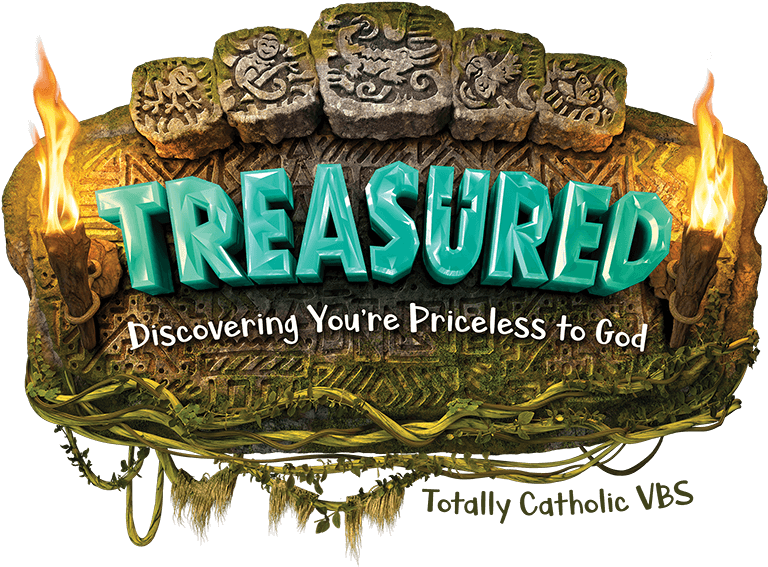 Holy Name Parish Vacation Bible SchoolAugust 16 – 20, 2021Convent building9 am to 2:30 pm   early drop off 8:30 amChildren ages 5 to 10   or junior High going into 6th, 7th or 8th gradesCost per child:  $125    pay by check made out to Holy Name Parish orPay via PayPal using the following link:https://holynameparish.com/vacation-bible-school